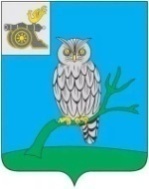 АДМИНИСТРАЦИЯ МУНИЦИПАЛЬНОГО ОБРАЗОВАНИЯ«СЫЧЕВСКИЙ РАЙОН»  СМОЛЕНСКОЙ ОБЛАСТИ П О С Т А Н О В Л Е Н И Еот  24 октября 2022 года  № 633Об утверждении Положения о порядке финансирования муниципальной или иной службы членов казачьих обществ                            в муниципальном образовании «Сычевский район» Смоленской областиВ соответствии с Федеральным законом от 5 декабря 2005 года № 154-ФЗ «О государственной службе российского казачества»,Администрация муниципального образования «Сычевский район» Смоленской области п о с т а н о в л я е т:1. Утвердить прилагаемое Положение о порядке финансирования муниципальной или иной службы членов казачьих обществ в муниципальном образовании «Сычевский район» Смоленской области.2. Настоящее постановление вступает в силу со дня его официального обнародования.3. Контроль за исполнением настоящего постановления оставляю                       за собой.Глава муниципального образования«Сычевский район» Смоленской области                                     Т.В. НиконороваУТВЕРЖДЕНОпостановлением Администрации муниципального образования «Сычевский район» Смоленской области от 24.10.2022 года № 633ПОЛОЖЕНИЕо порядке финансирования муниципальной или иной службы членов казачьих обществ в муниципальном образовании «Сычевский район» Смоленской областиНастоящее Положение о порядке финансирования муниципальной или иной службы членов казачьих обществ в муниципальном образовании «Сычевский район» Смоленской области (далее - Положение) разработано                    в соответствии с Федеральным законом от 5 декабря 2005 года № 154-ФЗ                 «О государственной службе российского казачества» в целях установления порядка финансирования муниципальной или иной службы членов хуторских, станичными, городских, районных (юртовых), окружных (отдельских) казачьих обществ (далее – казачьи общества) в муниципальном образовании «Сычевский район» Смоленской области.2. Финансирование расходов, связанных с муниципальной или иной службой членов казачьих обществ осуществляется за счет средств бюджета муниципального образования «Сычевский район» Смоленской области                   (далее - местный бюджет). 3.  Финансирование муниципальной или иной службы членов казачьих обществ осуществляется в соответствии с требованиями действующего законодательства на основании договоров (соглашений), заключенных Администрацией муниципального образования «Сычевский район» Смоленской области с казачьими обществами (далее – договор) при условии, что казачьи общества внесены в государственный реестр казачьих обществ                   в Российской Федерации и зарегистрированы на территории Смоленской области.4. В договоре определяется порядок финансового обеспечения расходных обязательств, связанных с оказанием членами казачьих обществ содействия органам местного самоуправления муниципального образования «Сычевский район» Смоленской области в осуществлении установленных задач и функций.5. Финансовое обеспечение расходных обязательств, связанных                           с реализацией договоров осуществляется в установленном порядке в пределах ассигнований местного бюджета, предусмотренных на обеспечение деятельности Администрации муниципального образования «Сычевский район» Смоленской области на соответствующий финансовый год.